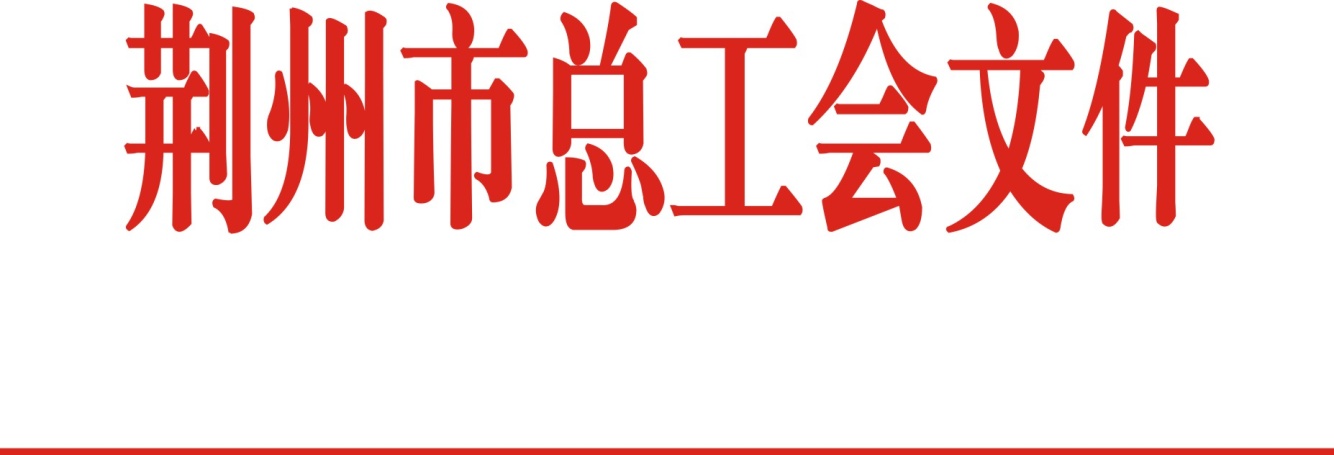 荆工办发〔2019〕4号关于举办荆州市第八届职工读书节活动的通    知各县（市、区）总工会、荆州开发区总工会，市直各产业（委、局）工会，各驻会产业工会：为积极培育和践行社会主义核心价值观，推动“书香荆州·全民阅读”活动深入开展，助力荆州市“创文”工作,荆州市总工会决定举办第八届职工读书节。现将有关事宜通知如下：    一、活动主题文明荆州你我参与  读书建功共筑梦想  二、活动内容（一）举办“不忘初心跟党走”网络答题知识竞赛。内容涵盖习近平新时代中国特色社会主义思想、党的十九大、中国工会十七大精神等内容，参赛者可通过关注市总工会微信公众号进行答题。（5-8月）（二）开办荆州市职工素质提升大讲堂。定期开设职工大讲堂，邀请高校和其他领域专家、学者按照职工需求讲授文学、经济、法律、养生等方面的知识，激发广大职工的劳动热情和创造活力，全面提升职工队伍综合素质。（3—11月）（三）开展全国、省、市 “职工书屋”示范点的评选和推荐工作。开展全国、省级“职工书屋”示范点的推荐和10家市级“职工书屋”示范点选树工作，不断满足广大职工群众日益增长的读书学习需求。（2—6月）（四）开展向中小微企业的赠书活动。帮助小微企业建设读书角，助力青年职工提高综合素养，进一步丰富企业青年职工的业余文化生活。（6—9月）（五）举办“书香汇缘”青年职工联谊交友活动。为适龄青年搭建良好的沟通和交友平台，帮助青年职工树立正确的婚恋观，在读书联谊交友活动中，以弘扬传统文化为主旨，开拓广阔视野，培养健康向上的交友方式。（7—10月）三、活动要求（一）高度重视。要以读书节系列活动为载体，进一步强化职工队伍的思想引领和素质提升，推动我市企业文化和职工文化的进一步提升。（二）创新方式。要结合本单位实际，制定切实可行的活动方案，充分运用各级媒体和工会宣传文化阵地，不断创新方法和举措，全方位、多角度推动职工读书节系列活动的开展。（三）强化宣传。要充分借助主流媒体和工会宣传阵地，营造浓厚氛围，及时总结推广先进经验，推动职工读书节系列活动深入开展。相关申报材料发电子邮箱：260945676@qq.com，联系人：赵银超  联系电话：8219227 。附件：1、2019年荆州市“职工书屋”示范点建设单位申请表2、荆州市总工会职工素质提升大讲堂培训课程表荆州市总工会办公室2019年1月22日附件1：2019年荆州市“职工书屋”示范点建设单位申请表单位盖章：                          填表日期：     年   月   日 1、市级“职工书屋”示范点建设标准：本单位现有藏书量不少于2000册；报刊10种以上；电子音像制品不少于50种（张）；有“职工书屋”的管理制度、借阅登记册、专（兼）职管理人员。2、此表一式二份并另附本单位“职工书屋”建设基本情况（1500字内），于2019年5月17日前上报市总工会宣教网络部。附件2:荆州市总工会职工素质提升大讲堂培训课程表“悦中医·悦健康”普及宣传中医药文化课明细表单位名称联系人及电话主管单位负责人传真邮编送货地址申报新建申报改造场地面积产权所有人员总数专职预计投入总额（万）自筹（万）计划藏书量（册）报刊数量种（类）电子音像制品（张）计划书架（组）联网电脑（台）桌椅（套）序号课程题目课程分类课程主题授课老师单位职务职称1情绪管理压力管理关注心理健康，保持积极心态郑建长江大学国家高级心理咨询师1情绪管理压力管理压力管理—让生活变得更轻松郑建长江大学国家高级心理咨询师1情绪管理情绪管理心理健康与心理调适易丹长江大学国家二级心理咨询师1情绪管理情绪管理情绪管理—走向快乐的起点易丹长江大学高校心理健康教育教师1情绪管理情绪管理人际沟通技巧郑建长江大学国家高级心理咨询师1情绪管理人际关系认识自我性格与优化人际关系易丹长江大学国家二级心理咨询师2人力资源管理如何建立员工心理档案郑建长江大学国家高级心理咨询师2人力资源管理让工作成就人生职业生涯规划郑建长江大学国家高级心理咨询师3思想道德建设思想道德社会公德侯礼文中共荆州市委党校中共荆州市委党校科研办主任、副教授3思想道德建设思想道德职业道德侯礼文中共荆州市委党校中共荆州市委党校科研办主任、副教授3思想道德建设思想道德家庭美德侯礼文中共荆州市委党校中共荆州市委党校科研办主任、副教授3思想道德建设妇女权益妇女权益保障热点问题易丹长江大学国家二级心理咨询师3思想道德建设妇女权益婚姻家庭觉纠纷处理易丹长江大学国家二级心理咨询师4礼仪培训社交礼仪与沟通宋永晶长江大学长江大学体育学院副教授4礼仪培训仪表仪态礼仪宋永晶长江大学长江大学体育学院副教授5家庭生活婚姻关系婚姻双赢的沟通技巧易丹国家二级心理咨询师5家庭生活婚姻关系掌握幸福婚姻的钥匙易丹国家二级心理咨询师5家庭生活婚姻关系婚恋观与幸福人生易丹国家二级心理咨询师5家庭生活亲子关系父母如何与孩子一起成长易丹国家二级心理咨询师6烹饪技巧健康生活家常菜的烹饪技巧夏仁俊荆州市高级技校中式烹调高级技师7文学艺术摄影技巧苏伦清职工文体协会市总工会摄影协会副主席8棋类培训中国象棋、围棋提升指南项大忠曹瀛荆州市象棋协会副主席                     弈城围棋八段、业余四段9健康生活中医养身“悦中医.悦健康”系列讲座荆州市中医院严光俊等知名中医9健康生活急救知识应急救护知识胡波荆州一医正高级主任医师9健康生活女性健康女性养生之道宋永晶长江大学长江大学体育学院副教授9健康生活女性健康瑜伽、太极宋永晶长江大学长江大学体育学院副教授序号授课人授课老师简介授课题目1严光俊副院长，主任医师 ,湖北省突出贡献中青年专家,荆州市劳动模范健康生活非“理”不可2万裕萍针灸科医师，首届“荆楚名医”，荆州市“五一”劳动奖章获得者八段锦与脊柱健康3赵家亮呼吸内科主任医师，湖南中医药大学教授、硕士生导师体质与食物4黄蔚内分泌科主任医师，长江大学医学院硕士生导师舌尖上的健康5覃松柏心血管内科主任、重症监护室主任，荆州市劳动模范 中医养生——从心开始中医的基本观念6金瑛“治未病”科主任，副主任医师养生7李层骨一科副主任医师，湖北省中医药大学带教老师“治未病”与黄帝内经8蔡青副主任医师，硕士研究生腰部保健9李金东针灸康复科技师长，主管技师，湖北省“中医绝活”奖金牌按摩师教你做10邓晓兰副主任护师，长江大学外聘教师八虚拍击法11鲁艳外二科护士长，副主任护师，荆州市抗击非典先进个人任督二脉与八段锦12杨诗龙药剂学硕士，荆州市首批中医药“师带徒”学术继承人药食同源与养生13刘梦婕护师，心病科护士，湖北省优秀共青团员音乐国粹养生